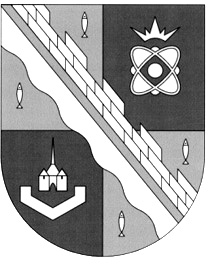 администрация МУНИЦИПАЛЬНОГО ОБРАЗОВАНИЯ                                        СОСНОВОБОРСКИЙ ГОРОДСКОЙ ОКРУГ  ЛЕНИНГРАДСКОЙ ОБЛАСТИпостановлениеот 30/01/2019 № 151О проведении торгов на право заключения договора аренды земельного участка площадью 1500 кв.м, кадастровый номер: 47:15:0106001:1102, расположенного по адресу: Ленинградская область, г.Сосновый Бор, ул.Липово, уч.44 б, для индивидуального жилищного строительстваНа основании пункта 2 статьи 3.3 Федерального закона от 25.10.2001 N 137-ФЗ «О введении в действие Земельного кодекса Российской Федерации», в соответствии с главой V.1. Земельного кодекса РФ, Правилами землепользования и застройки муниципального образования Сосновоборский городской округ, утвержденными решением совета депутатов муниципального образования Сосновоборский городской округ Ленинградской области от 22.09.2009 № 90 и «Положением о Комитете по управлению муниципальным имуществом администрации муниципального образования Сосновоборский городской округ Ленинградской области», утвержденным решением совета депутатов муниципального образования Сосновоборский городской округ Ленинградской области от 25.04.2006 № 74 (с учетом изменений), постановлением администрации Сосновоборского городского округа от 22.10.2018 № 2318, администрация Сосновоборского городского округа администрация Сосновоборского городского округа п о с т а н о в л я е т:1. Провести торги на право заключения договора аренды земельного участка площадью 1500 кв.м, кадастровый номер: 47:15:0106001:1102, для индивидуального жилищного строительства (далее - земельный участок).Торги провести в форме аукциона, участниками аукциона на право заключения договора аренды земельного участка для индивидуального жилищного строительства могут являться только граждане.По результатам аукциона определяется размер ежегодной арендной платы по договору аренды земельного участка.Срок проведения аукциона – I квартал 2019 года.Адрес земельного участка: Ленинградская область, г.Сосновый Бор, ул.Липово, уч.44 б.Сведения о правах – государственная собственность до разграничения государственной собственности на землю.Категория земель – земли населённых пунктов.Земельный участок расположен в зоне Ж-4 – Зона застройки индивидуальными жилыми домами городского типа.Разрешённое использование земельного участка – отдельно стоящие жилые дома на одну семью в 1-3 этажа городского типа с придомовыми земельными участками.Сведения об ограничениях использования земельного участка: водоохранная зона Балтийского моря (полностью – 1500 кв.м); прибрежная защитная полоса и водоохранная зона Липовского ручья (полностью – 1500 кв.м).Предельные параметры разрешенного строительства, реконструкции объектов капитального строительства на земельных участках определены градостроительным регламентом территориальной зоны Ж-4 Правил землепользования и застройки муниципального образования Сосновоборский городской округ Ленинградской области от 22.09.2009 № 90Земельный участок свободен и не обременен правами третьих лиц.В Северо-Восточной части земельного участка находится ограждение на бетонном ленточном фундаменте с металлическими стойками и поликарбонатными панелями, а также металлическая будка многоугольной формы в плане, размером      1,2м х 2м (Н).2. Предмет аукциона – продажа права на заключение договора аренды (размер ежегодной арендной платы) земельного участка площадью 1500 кв.м, кадастровый номер 47:15:0106001:1102, для индивидуального жилищного строительства.3. Установить следующие условия аукционов:3.1. Начальная цена предмета аукциона (начальный размер ежегодной арендной платы) составляет 215 550 (Двести пятнадцать тысяч пятьсот пятьдесят) рублей                  00 копеек (отчет № 346-11-10/18 от 09.11.2018 «Определение  рыночной стоимости ежегодной арендной платы за право пользования земельным участком»).3.2. «Шаг аукциона» (величина повышения начального размера ежегодной арендной платы) – 6 460 (Шесть тысяч четыреста шестьдесят) рублей 00 копеек, и не изменяется в течение всего аукциона.3.3. Задаток для участия в аукционе – 43 110 (Сорок три тысячи сто десять) рублей 00 копеек3.4. Срок аренды по договору аренды земельного участка – 20 (Двадцать) лет.3.5. Форма платежа: ежегодная арендная плата вносится равными долями ежеквартально, в сроки, указанные в договоре аренды (внесенный задаток, засчитывается в счет арендной платы).4. Сведения о технических условиях подключения (технологического присоединения) объектов капитального строительства на земельном участке к сетям инженерно-технического обеспечения, срок действия технических условий и плата за подключение (технологическое присоединение):4.1. Технические условия технологического присоединения к электрическим сетям в соответствии с письмом филиала АО «ЛОЭСК» «Западные электрические сети» от 09.06.2018 № 08-01/1660; срок действия технических условий не может составлять менее двух и более пяти лет; размер оплаты за технологическое присоединение определен Приказом ЛенРТК № 726-п от 29.12.2018г.;4.2. Технические условия подключения к тепловым сетям города – письмо СМУП «ТСП» от 08.06.2018 № 02-08-18/144;4.3. Технические условия подключения к городским сетям водопровода и канализации в соответствии с письмом СМУП «Водоканал» от 13.06.2018 № 729-05;4.4. Технические условия подключения к системе газоснабжения в соответствии с письмом филиала АО «Газпром газораспределение Ленинградская область» в г.Кингисеппе от 20.07.2018 № 769.5. Организатору аукциона – Комитету по управлению муниципальным имуществом администрации муниципального образования Сосновоборский городской округ Ленинградской области (далее – КУМИ Сосновоборского городского округа) (Михайлова Н.В.):5.1. Установить время, место и порядок проведения аукциона, форму и сроки подачи заявок на участие в аукционе, порядок внесения и возврата задатков, а так же утвердить пакет документов, необходимый для проведения аукциона.5.2. Обеспечить размещение извещения о проведении аукциона не менее чем за тридцать дней до дня проведения аукциона, а так же протокола о результатах аукциона в течение одного рабочего дня со дня его подписания, на официальном сайте Российской Федерации в сети «Интернет» для размещения информации о проведении торгов (www.torgi.gov.ru) (далее – официальный сайт торгов (www.torgi.gov.ru) и на официальном сайте Сосновоборского городского округа (www.sbor.ru).5.3. Опубликовать извещение о проведении аукциона в газете «Маяк» не менее чем за тридцать дней до дня проведения аукциона.5.4. В десятидневный срок со дня составления протокола о результатах аукциона направить победителю аукциона или единственному принявшему участие в аукционе его участнику три экземпляра подписанного проекта договора аренды земельного участка для подписания указанными лицами и последующего представления договоров в КУМИ Сосновоборского городского округа в срок не позднее тридцати дней со дня направления вышеуказанным лицам проекта договора аренды земельного участка (не допускается заключение указанного договора ранее чем через 10 дней со дня размещения протокола о результатах аукциона на официальном сайте торгов (www.torgi.gov.ru).6. Отделу по связям с общественностью (пресс–центр) Комитета по общественной безопасности и информации разместить настоящее постановление на официальном сайте Сосновоборского городского округа.7. Общему отделу администрации (Баскакова К.Л.) опубликовать информацию о принятии настоящего постановления в газете «Маяк».8. Настоящее постановление вступает в силу со дня подписания.9. Контроль за исполнением настоящего постановления возложить на первого заместителя главы администрации Лютикова С.Г.Глава администрацииСосновоборского городского округа                                                              М.В.Воронковисп. О.С.Комарова (МКУ «СФИ»)тел. 2-82-13; ЛЕ